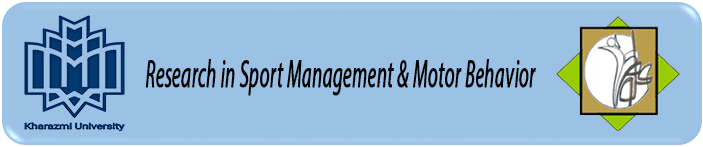 Authors’ copyright transferManuscript Title: Corresponding author: Name: Email: Address: Phone number: The authors of this paper declare this is an original manuscript with title of “Effects……” for publication consideration in the Research in Sports Management and Motor Behavior Journal. This manuscript represents results of original work that have not been published elsewhere. This manuscript has not and will not be submitted for publication elsewhere until a decision is made regarding its acceptability for publication in the Research in Sports Management and Motor Behavior Journal.Everyone who is listed as an author in this article should have made a substantial, direct, intellectual contribution to the work and should take public responsibility for it. Name					Signature				DateName					Signature				DateName					Signature				DateName					Signature				DateName					Signature				DateName 					Signature				Date